Todo o empreendedor sabe da necessidade de ter juntamente com a sua empresa uma equipe capacitada para identificar e buscar melhorias para seu negócio. Sendo assim, cautela e precisão são fatores cruciais. Neste post, traremos um pouco de como um bom desempenho da assessoria contábil pode ser decisivo para alavancar rendimentos e proporcionar evolução ao seu empreendimento.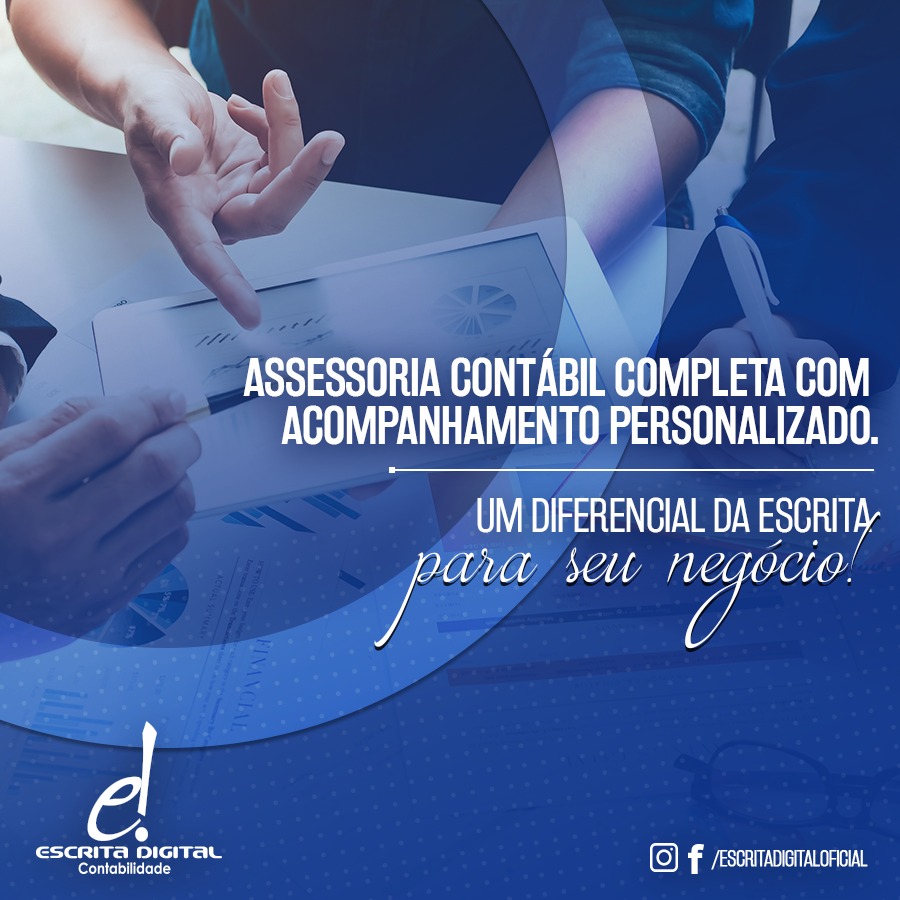 Uma boa assessoria contábil pode ser um diferencial pontual para seu negócio! Esse suporte profissional é determinante diante das novas tecnologias, sendo imprescindível que a empresa esteja alinhada a uma gestão inteligente e automatizada.Muito além do cumprimento das obrigações fiscais, os serviços ministrados pela assessoria contábil são meios de organizar e planejar toda a movimentação financeira do empreendimento. Escrituração e contabilização seguidos da produção de relatórios contábeis juntamente com descrições financeiras e explicativas são apenas algumas das obrigações de uma boa assessoria para o seu negócio.Com isso, nota-se a importância do papel do contador: ter a habilidade de reconhecer e estimar todas as movimentações financeiras da empresa. Deste modo, toda a minúcia na observação desse profissional pode resultar em dados mais apurados a respeito do desenvolvimento do seu negócio, proporcionando uma visão macro dos pontos positivos e negativos analisados. Esse diagnóstico é vital para determinar o contexto da organização e buscar alternativas que garantam um desempenho próspero.Indubitavelmente, o maior ganho de uma assessoria contábil completa reside na implantação de melhorias que visam beneficiar a empresa afinal, ter uma equipe capaz de lhe guiar diante dos desafios, inerentes a todo negócio, é extremamente elucidativo e proveitoso.Por vezes, sabemos que a preocupação com outras demandas da empresa tiram o foco e atenção em partes mais burocráticas, neste ponto, a Escrita Digital se propõe a facilitar todos os processos, auxiliando-o em diversos serviços e estando integrado e comprometido com as necessidades da sua empresa.Tenha ao seu lado, uma empresa que preste todos os serviços de assessoria contábil! Alguns deles serão listados abaixo:Contabilidade:•  Execução da Contabilidade das Empresas em todos os ramos de atividades, qualquer que seja o porte e forma de tributação• Elaboração de Balancetes Periódicos, Balanço Patrimonial, Demonstração de Resultados; <br>• Demonstrações Contábeis para fins gerenciais desenvolvidas com índices para melhor avaliação e tomadas de decisões; <br>•   Avaliação de Empresas; <br>Departamento Fiscal:Planejamento Tributário;Organização de documentos fiscais; Departamento Recursos Humanos:Qualificação do trabalhador para e-social;Elaboração de e-social em todas as suas fases;Consultoria Preventiva CLT;Processamento da Folha de Pagamento;Registro de funcionários nas admissões;Acordo de compensação de horas trabalhadas;Assessoria trabalhista em geral. (OAB-BA 33.688).Serviços Jurídicos e outros:Assessoria, avaliação e consultoria na constituição e alteração de empresas (viabilidade);Assessoria na constituição em empresas e licenciamento;Elaboração de Contratos: Aberturas, Alterações, Cancelamentos;Planejamento Tributário;Consultoria com referência a legislação “legal” de empresas;Assessoramento e elaboração de contratos comerciais: locação de imóveis, arrendamento, parceria participação de lucros, locação de bens, veículos, máquinas, marcas, etc.;Sabendo como a assessoria contábil desempenha sua função, não deixe de garantir o melhor para o seu negócio! Para conhecer todos os demais serviços oferecidos, entre em contato conosco! 